KROŽENJE VODE V NARAVI                                                          KONDENZACIJA-vodni hlapi v kapljiceSONCE                                                                                                                                               SEGREVA Zemljo                                                           Vodne kapljice - dež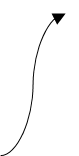                                                                                                           Vodni hlapi se dvigajo                                  PADAVINE                                                                                                                                 Podtalnica, potoki, reke                               IZHLAPEVANJE                              		Kaj se dogaja pri kroženju vode v naravi? (Prepiši oz. preglej v zvezku, kar si že napisal in narisal)Sonce SEGREVA vodo na površju Zemlje. Zaradi segrevanja pride do IZHLAPEVANJA vode, ki se v obliki vodnih hlapov dviga v oblake. Tam se vodni hlapi zbirajo in spreminjajo v vodne kapljice, temu rečemo KONDENZACIJA. Vodne kapljice v obliki PADAVIN (dež) padejo na Zemljo. Kadar voda v obliki padavin zmrzuje temu rečemo zmrzovanje, tako dobimo trdne oblike padavin kot sta toča in sneg. Na Zemlji se voda zbira v podtalnici, potokih ter rekah in odteka v morje. Nato se kroženje vode ponovi.          Poglej zgoraj podčrtane besede. V kakšnih oblikah oz. stanjih se voda nahaja v naravi? (Razmisli in ustno odgovori)Oglej si POSKUS – KONDENZACIJA VODE   https://www.youtube.com/watch?v=6ye6760Dpp0                                                  